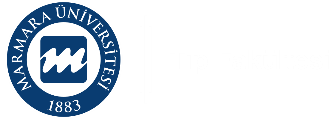 MARMARAÜNİVERSİTESİTIPFAKÜLTESİFAZ-2KLİNİK EĞİTİMPROGRAMISİNİR RUH SAĞLIĞI VEHASTALIKLARI STAJ PROGRAMIMARMARAÜNİVERSİTESİTIPFAKÜLTESİFAZ-2KLİNİK EĞİTİMPROGRAMISİNİR RUH SAĞLIĞI VEHASTALIKLARI STAJ PROGRAMIMARMARA UNIVERSITYSCHOOL OF MEDICINEPHASE–2 CLINICAL EDUCATIONPROGRAMNERVOUS SYSTEM & MENTALHEALTH and RELATED DISORDERSCLERKSHIP PROGRAMMARMARA UNIVERSITYSCHOOL OF MEDICINEPHASE–2 CLINICAL EDUCATIONPROGRAMNERVOUS SYSTEM & MENTALHEALTH and RELATED DISORDERSCLERKSHIP PROGRAMStaj Programı Koordinatörü/ Coordinator of Clerkship ProgramMD; Ömer YanartaşStaj Programı Koordinatörü/ Coordinator of Clerkship ProgramMD; Ömer YanartaşStaj Programı Koordinatörü/ Coordinator of Clerkship ProgramMD; Ömer YanartaşStaj Programı Koordinatörü/ Coordinator of Clerkship ProgramMD; Ömer YanartaşFaz-2Koordinatörleri/Phase-2CoordinatorsProf.,İlker YAĞCI(4. Yıl/Year 4) Assoc.Prof.,Tunç ÖNEŞ(5.Yıl /Year5)Faz-2Koordinatörleri/Phase-2CoordinatorsProf.,İlker YAĞCI(4. Yıl/Year 4) Assoc.Prof.,Tunç ÖNEŞ(5.Yıl /Year5)Faz-2Koordinatörleri/Phase-2CoordinatorsProf.,İlker YAĞCI(4. Yıl/Year 4) Assoc.Prof.,Tunç ÖNEŞ(5.Yıl /Year5)Faz-2Koordinatörleri/Phase-2CoordinatorsProf.,İlker YAĞCI(4. Yıl/Year 4) Assoc.Prof.,Tunç ÖNEŞ(5.Yıl /Year5)Blok/StajProgramlarındanSorumluBaşkoordinatörYardımcısı/ Vice-ChiefCoordinator(Clerkship/InternshipPrograms)Prof., Ender DULUNDU/Assist.Prof.,Rabia ERGELENDeğerlendirmedenSorumluBaşkoordinatörYardımcısı/ Vice-ChiefCoordinator(Assessment)Assoc.Prof.,Hasan YANANLIDeğerlendirmedenSorumluBaşkoordinatörYardımcısı/ Vice-ChiefCoordinator(Assessment)Assoc.Prof.,Hasan YANANLIÖğrenciİşlerindenSorumluBaşkoordinatörYardımcısı/Vice-ChiefCoordinator(Students’Affairs)Assist. Prof., CanERZİKKlinikEğitim DönemiBaşkoordinatörü/ ChiefCoordinator(ClinicalEducation)Prof., Dilek İNCE GÜNALKlinikEğitim DönemiBaşkoordinatörü/ ChiefCoordinator(ClinicalEducation)Prof., Dilek İNCE GÜNALKlinikEğitim DönemiBaşkoordinatörü/ ChiefCoordinator(ClinicalEducation)Prof., Dilek İNCE GÜNALKlinikEğitim DönemiBaşkoordinatörü/ ChiefCoordinator(ClinicalEducation)Prof., Dilek İNCE GÜNALTıpEğitiminiDeğerlendirme veGeliştirme Üst Kurulu(TEGEK) Eş-Başkanları/Co-CoordinatorsofMedicalEducationProgramEvaluationandDevelopmentCommissionProf., Harika ALPAY&Assoc.Prof., Özlem SARIKAYATıpEğitiminiDeğerlendirme veGeliştirme Üst Kurulu(TEGEK) Eş-Başkanları/Co-CoordinatorsofMedicalEducationProgramEvaluationandDevelopmentCommissionProf., Harika ALPAY&Assoc.Prof., Özlem SARIKAYATıpEğitiminiDeğerlendirme veGeliştirme Üst Kurulu(TEGEK) Eş-Başkanları/Co-CoordinatorsofMedicalEducationProgramEvaluationandDevelopmentCommissionProf., Harika ALPAY&Assoc.Prof., Özlem SARIKAYATıpEğitiminiDeğerlendirme veGeliştirme Üst Kurulu(TEGEK) Eş-Başkanları/Co-CoordinatorsofMedicalEducationProgramEvaluationandDevelopmentCommissionProf., Harika ALPAY&Assoc.Prof., Özlem SARIKAYADekanYardımcısı/Vice DeanProf., Ümit ŞEHİRLİDekanYardımcısı/Vice DeanProf., Ümit ŞEHİRLİDekan/DeanProf., Hakan GÜNDÜZDekan/DeanProf., Hakan GÜNDÜZMÜTF KLİNİK EĞİTİM PROGRAMI / MUSM CLINICAL EDUCATIONPROGRAMMÜTF KLİNİK EĞİTİM PROGRAMI / MUSM CLINICAL EDUCATIONPROGRAMEĞİTİM ÇIKTILARI /YETERLİKLERHekimlikUygulamaları: Nitelikli hastabakımıvetoplumyönelimlisağlıkhizmetisunmaTemelklinikbecerilerHasta vehastalıksürecininorganizasyonuveyönetimiSağlıkbakımısürecininorganizasyonuveyönetimiSağlığınkorunmasıveiyileştirilmesiTıbbiBilgiveKanıtaDayalıTıpBilgiyeulaşmaveyönetmeBilgilerinentegrasyonu, eleştireldüşünmevekanıtadayalıkararvermeBilimselyöntemler, araştırmabecerileriProfesyonelDavranışlarveDeğerlerİletişimbecerilerive hasta / hastayakınlarıileetkiniletişimKişilerarasıilişkilerveekipçalışmasıEtikvemeslekideğerler,sorumluluklarİnsani, toplumsalvekültüreldeğerlervesorumluluklarReflektifuygulamavesürekligelişimSağlıksistemleri, yönetimvetoplumyönelimlihekimlikEğitimvedanışmanlıkLEARNING OUTOMES /COMPETENCIESA. Clinical Care: Qualified patient care andcommunityoriented healthcareBasic clinicalskillsThe organization and management of the patient andthepatientcareThe organization and the management of healthcaredelivery services /systemHealth promotion and diseasepreventionA.  Medical Knowledge and Evidence-BasedMedicineAppropriate information retrieval and managementskillsThe integration of knowledge, critical thinkingandevidence-based decisionmakingScientific methods and basic researchskillsProfessional Attitudes andValuesCommunication skills and effective communicationwithpatients / patientrelativesInterpersonal relationships and teamworkingEthical and professional values,responsibilitiesIndividual, social and cultural values andresponsibilitiesReflective practice and continuingdevelopmentHealthcare delivery systems, managementandcommunity orientedhealthcareEducation andcounselingFAZ-2 ÖĞRENİMHEDEFLERİBiyomedikal, klinik, sosyal/beşeribilgilerientegreederekklinikproblemleri /durumlarıçözümleme, klinikkararvermevedeğerlendirmeyeterliklerinigeliştirmeGerçekklinikortamlardayapılanuygulamalarlatemelhekimlikuygulamalarındayeterlikkazanmaSağlıkvehastalıksüreçlerindeprofesyonelliğe(mesleki, bireysel, toplumsal) yönelikdeğerlerigözetme, buyöndegerekliyeterliklerikazanmaReflektifdüşünmeveuygulamadayeterlikkazanma, süreklibireysel / meslekigelişimeaçıkolmaPHASE-2 LEARNINGOBJECTIVESDeveloping clinical problem solving, clinical reasoningandevaluation competencies by integrating biomedical,clinical,social and humanitiesknowledge,Competency acquisition in basic clinical skillsbyapplications in real clinicalsettings.Taking care of the professional values in health anddiseaseprocesses (professional, individual, societal) andacquisitionnecessary relatedskillsAcquisition competency in reflective thinkingandpracticing, being open to continuous individual/professionaldevelopment.FAZ-2 PROGRAMLARI / PHASES – 2PROGRAMSKlinikEğitimeUyum (2 Hafta) / Orientation to Clinical Education (2Week)DahiliHastalıklarBloğu (12 Hafta) / Internal Medicine Block (12Week)Kas-İskeletSağlığıveHastalıkları (6 Hafta) / Musculoskeletal Sys. Health and Related Disorders (6Week)Sinir - RuhSağlığıveHastalıkları (6 Hafta) / Nervous System - Mental Health andRelated Disorders (6Week)DuyuSistemleri (Dermatoloji, Göz, KBB) SağlığıveHastalıkları (6 Hafta) / Sensory System(Dermatology,Ophthalmology,  ENT) Health and Related Disorders  (6Week)YaşamBoyuSağlıkBloğu (12 Hafta) / Health Across Lifespan Block (12Week)CerrahiHastalıklarveGirişimselUygulamalar(9Hafta)/SurgicalDiseasesandInvasiveApplications(9Week)ÜremeSağlığıBloğu (9 Hafta) /Reproductive Health Block (9Week)Seçmeliler (12 Hafta) / Electives (12Week)ProfesyonelliğeYönelikGelişimveDanışmanlıkProgramı (2 yıllıkdikey program) / Professionalism andCounselingProgram (2 year longitudinal / verticalprogram)FAZ-2 PROGRAMLARI / PHASES – 2PROGRAMSKlinikEğitimeUyum (2 Hafta) / Orientation to Clinical Education (2Week)DahiliHastalıklarBloğu (12 Hafta) / Internal Medicine Block (12Week)Kas-İskeletSağlığıveHastalıkları (6 Hafta) / Musculoskeletal Sys. Health and Related Disorders (6Week)Sinir - RuhSağlığıveHastalıkları (6 Hafta) / Nervous System - Mental Health andRelated Disorders (6Week)DuyuSistemleri (Dermatoloji, Göz, KBB) SağlığıveHastalıkları (6 Hafta) / Sensory System(Dermatology,Ophthalmology,  ENT) Health and Related Disorders  (6Week)YaşamBoyuSağlıkBloğu (12 Hafta) / Health Across Lifespan Block (12Week)CerrahiHastalıklarveGirişimselUygulamalar(9Hafta)/SurgicalDiseasesandInvasiveApplications(9Week)ÜremeSağlığıBloğu (9 Hafta) /Reproductive Health Block (9Week)Seçmeliler (12 Hafta) / Electives (12Week)ProfesyonelliğeYönelikGelişimveDanışmanlıkProgramı (2 yıllıkdikey program) / Professionalism andCounselingProgram (2 year longitudinal / verticalprogram)SİNİR RUH SAĞLIĞI ve HASTALIKLARI STAJ PROGRAMI (6HAFTA)NERVOUS SYS. - MENTAL HEALTH and RELATED DISORDERS CLERKSHIP PROGRAM (6WEEK)SİNİR RUH SAĞLIĞI ve HASTALIKLARI STAJ PROGRAMI (6HAFTA)NERVOUS SYS. - MENTAL HEALTH and RELATED DISORDERS CLERKSHIP PROGRAM (6WEEK)COORDINATOR ANABILIM /BİLİM DALLARI (COORDINATORDEPARTMENTS)Nöroloji /NeurologyRuhSağlığıveHastalıkları /Psychiatry BeyinveSinirCerrahisi /NeurosurgeryKATKI VEREN ANABILIMDALLARI(SUPPORTERDEPARTMENTS)EnfeksiyonHastalıkları / InfectiousDiseasesFizikTedaviveRehabilitasyon (FTR)/ PhysicalMedicineand Rehabilitation(PRM)PlastikveRekons. Cerrahi (PRC) / Plastic& Reconstructive Surgery(PRS)HalkSağlığı / PublicHealth GöğüsHastalıkları / ChestMedicineAdli Tıp / ForensicMedicineTÜM PROGRAMLAR İÇİN ORTAK ANABİLİM DALLARI /LINESPatoloji /Pathology	Radyoloji /RadiologyTÜM PROGRAMLAR İÇİN ORTAK ANABİLİM DALLARI /LINESPatoloji /Pathology	Radyoloji /RadiologySTAJ PROGRAMI ÖĞRENİMHEDEFLERİSinir – Ruhsağlığı ve hastalıklarıylailgilibilgilerientegreederekkarşılaşılanproblemleri/ durumlarıanalizetme, çözümeyönelikkararveönerioluşturmayollarınıanlama.Temelklinikbecerilerdeyeterlikkazanma.Hasta vehastalıksüreciilesağlıkbakımısüreciyönetimianlama.Hasta veyakınlarıyla, birlikteklinikdeneyimyaşadığısağlıkekibiyleetkiniletişimkurma, işbirliğineveekipçalışmasınaaçıkolma.Mesleki, toplumsalvebireyseldeğerlerigözetmevebudeğerlereuygundavranışLEARNING OBJECTIVES of CLERKSHIPPROGRAMAnalyzing problems, understandingdecision making and problem solving processesby integrating knowledge related withnervous system-mental health and relateddisorders.Gaining competencies in basic clinicalskillsUnderstanding patient, disease and healthcare processmanagementEffective communication with patients,their relatives and health team; being opento collaboration and teamworkTaking care of professional, societal andindividual values, and develop behaviorsaccordinglygeliştirme.Sağlıksistemlerivepolitikalarınıeleştirelolarakdeğerlendirereksağlıkuygulamalarısırasında hasta vetoplumyararınıgözetme.Reflektifdüşünmeveuygulamabecerilerinigeliştirme, süreklibireysel / meslekigelişimeaçıkolma.Taking care of patient and public benefit in medical practices by critical appraisal of thehealth systems and healthpoliciesÖLÇME-DEĞERLENDİRMESİSTEMİGeçme-kalmakararıvermeyeyönelikdeğerlendirme:Stajsonuyazılısınav (geçmenotunun %60’ı)Stajsonuyapılandırılmışsözlüsınav(geçmenotunun %40’ı)Hastabaşıdeğerlendirme (Başarılı /Başarısız)GelişimiİzlemeyeYönelikDeğerlendirme: Öğrencininstajboyunca, temelhekimlikuygulamalarınayönelikyeterlikleriyleilgiligelişiminiizlemeveplanlamaamacıylaformlarkullanılarakklinikortamlardayapılangözlemvedeğerlendirmelerdenoluşur.Stajın son haftasındabulunan “RefleksiyonveFormatifDeğerlendirmeOturumu”nda,stajboyuncadoldurulanbuformlarüzerindenöğrencileringelişimlerideğerlendirilerekonlarlapaylaşılır.ASSESSMENTSYSTEMSummativeassessment:Written exam at the end of clerkship (60% offinal score)Structured oral exam at the end of clerkship(40% of finalscore)Bed-side assessment(pass/fail)Formativeassessment:Follow up of student’s competency developmentin basic clinical skills and observations/evaluationsin clinical settings using guidelines for furtherplanning. At the “Reflection and FormativeAssessment Session”, by using these guidelines,students’ developmental levels were evaluated and shared with them.PROGRAMDEĞERLENDİRMEİlkistajınikincihaftasında, ikincisistajsonundaolmaküzere, stajprogramıileilgili2 değerlendirmeyapılır. Stajiçideğerlendirmesözlü, stajsonudeğerlendirmeisehemdeğerlendirmeformlarıylayazılı hem desözlüdeğerlendirmelerdenoluşur. Stajsonudeğerlendirmedeöğrencilerveeğiticileriçinhazırlanmış 2 ayrıdeğerlendirmeformukullanılır.PROGRAMEVALUATIONTwo evaluations are done; first at the end ofthesecond week of the clerkship, second at theend of the clerkship. Evaluation during theclerkship is done orally; at the end of the clerkship,in addition to this, structured forms are used.Forthis evaluation, two forms - one forstudents and one for the teachers- areused.OKUMA/ÇALIŞMA MATERYALLERİ (READING/STUDYINGMATERIALS)1.    John Gilroy. BasicNeurology.2. Prof. Dr. OrhanÖztürk, Prof. Dr. Aylin Uluşahin. RuhSağlığıveBozuklukları - 2 Cilt, Ankara,2008.3.OKUMA/ÇALIŞMA MATERYALLERİ (READING/STUDYINGMATERIALS)1.    John Gilroy. BasicNeurology.2. Prof. Dr. OrhanÖztürk, Prof. Dr. Aylin Uluşahin. RuhSağlığıveBozuklukları - 2 Cilt, Ankara,2008.3.MARMARA UNIVERSITY SCHOOL OFMEDICINEPHASES-2 CLINICAL EDUCATIONPROGRAMNERVOUS SYS. – MENTAL HEALTH and RELATED DIS. CLERKSHIPPROG.ALTI HAFTALIK PROGRAM / SIXTH WEEKPROGRAM1.WEEK1.WEEK1.WEEK1.WEEK1.WEEK1.WEEKMONDAYTUESDAYWEDNESDAYTHURSDAYFRIDAY09.00-09.45Introductionand Orientation for theCourse Kadriye Ağan, MDPınar K. Koytak, MDLectureFunctional anatomy of motor and sensory pathwaysTülin Tanrıdağ,MDHatice Özden, MDLectureFunctional anatomy of cerebellar and extrapyramidal pathwaysDilek Günal,MDNeşe Tuncer, MDLectureComa KayıhanUluç,MDLectureEpilepsyKadriyeAğanYıldırım,MD İpek Midi,MD 10:00-10.45LectureApproach tothe NeurologicalPatient Pınar K. Koytak,MDGülinSünter, MDBedsideMotor ExaminationTülinTanrıdağ,MDHatice Özden, MDBedsideCerebellar and extrapyramidal ExaminationKadriyeAğanYıldırım,MDNeşeTuncerElmacı,MDDilekİnceGünal,MDGülin Sunter, MDLectureAcute ConfusionalState KayıhanUluç,MDClinicalTutorial Epilepsy CasesKadriyeAğanYıldırım,MD İpek Midi,MD 11.0012:00Orientation to the Neurology ClinicBedside SensoryExamination     Barışİşak,MDBedside CranialNervesİpek Midi,MDGülinSünter, MDClinicalTutorial (VideoPresentation)Assessment ofComa GLASCOWScaleKayıhanUluç,MDClinicalTutorialPatient WithHeadacheTülinTanrıdağ,MDPınar K. Koytak, MD13.30-14.30LectureMental StatusExamination NeşeTuncerElmacı,MDPınar K. Koytak,MDOn-the-job learningand assessmentsession   History TakingTülin TanrıdağKadriye AğanPınar K. Koytakİpek MidiHatice ÖzdenNeurologyEducational Meeting14.30-15.30On-the-job learningand assessmentsession  Mental Status ExamDilekİnceGünalNeşeTuncerKayıhanUluçBarışİşakHatice ÖzdenGülinSunterNeurologyEducational MeetingLecture Demyelinating Disorders DilekİnceGünal,MDKadriye Ağan, MDGülin Sunter, MD15.30-16.30On-the-job learningand assessmentsession  Inpatient round-Group 1On-the-job learningand assessmentsession  Inpatient round-Group 2NeurologyEducational MeetingClinicalTutorialCases of MS &VariantsDilekİnceGünal,MDKadriye Ağan, MDGülin Sunter, MD16.30-17.30ClinicalTutorialCases of MS &VariantsDilekİnceGünal,MDKadriye Ağan, MDGülin Sunter, MD2.WEEK2.WEEK2.WEEK2.WEEK2.WEEK2.WEEKMONDAYTUESDAYWEDNESDAYTHURSDAYFRIDAY09.00-09.45LectureMotor NeuronDiseases Önder Us,MDLectureCerebrovascular Diseasesİpek Midi,MDLectureMovement DisordersDilek Günal,MDNeşe Tuncer, MDLectureMyopathiesBarış İşak,MDOn-the-job learningand assessmentsessionOutpatientClinics09.45-10.30Lecture PolyneuropathiesÖnder Us,MDClinicalTutorialCerebrovascular Casesİpek Midi,MDClinicalTutorialMovement Disorders Dilek Günal,MDNeşe Tuncer, MDClinicalTutorialNeuromuscular Diseases Tülin Tanrıdağ,MDPınar K. Koytak, MDOn-the-job learningand assessmentsessionOutpatientClinics10.30-11.30Lecture MyastheniaGravis Önder Us,MDMultidisciplinarylearning sessionSLEEPDISORDERSKadriyeAğanYıldırım,MD VolkanTopçuoğlu,MDGülin Sunter,MDOn-the-job learningand assessmentsession NeurologyTülinTanrıdağİpek MidiKadriyeAğanPınar K. KoytakHatice ÖzdenOn-the-job learningand assessmentsessionOutpatientClinics11.30-12.30Multidisciplinarylearning sessionSLEEPDISORDERSKadriyeAğanYıldırım,MD VolkanTopçuoğlu,MDGülin Sunter,MDOn-the-job learningand assessmentsession NeurologyTülinTanrıdağİpek MidiKadriyeAğanPınar K. KoytakHatice ÖzdenOn-the-job learningand assessmentsessionOutpatientClinics13.30-14.30LectureDementiaNeşe Tuncer,MDDilek Günal, MDLearning andassessment session forthe professionalism (Individual andprofessionaldevelopmentand counseling)On-the-job learningand assessmentsessionDiagnostic Procedures: LP and neuroopthalmologic examinationKadriyeAğanPınar K. KoytakNeurologyEducationalMeeting14.30-15.30On-the-joblearning and assessmentsession Neurology Ward orStroke OutpatientClinicDilekİnceGünalNeşeTuncerKayıhanUluçBarışİşakGülinSunterHatice ÖzdenLearning andassessment session forthe professionalism (Individual andprofessionaldevelopmentand counseling)NeurologyEducationalMeetingOn-the-job learningand assessmentsessionOutpatient Clinics15.30-16.30On-the-job learningand assessmentsession  Inpatient round-Group 3Learning andassessment session forthe professionalism (Individual andprofessionaldevelopmentand counseling)On-the-job learningand assessmentsession  Inpatient round-Group 4NeurologyEducationalMeetingOn-the-job learningand assessmentsessionOutpatient ClinicsReflectionsession Reflection onweekly clinical andeducational experiencesPınar K. Koytak,MD3. WEEK3. WEEK3. WEEK3. WEEK3. WEEK3. WEEKMONDAYTUESDAYWEDNESDAYTHURSDAYFRIDAY09.00-09.45LectureIntroduction to Psychiatry and MentalStatusExaminationKemal Kuşçu, MDLecturePsychotic DisordersYıldız Akvardar, MD, PhDLectureSomatoform DisordersKemal Sayar, MD On-the-joblearning and assessment sessionLectureAnxiety Disorders& OCDVolkan Topçuoğlu, MD9.45-10.30LectureIntroduction to Psychiatry and MentalStatusExaminationKemal Kuşçu, MDLecturePsychotic DisordersYıldız Akvardar, MD, PhDLectureSomatoform DisordersKemal Sayar, MD On-the-joblearning and assessment sessionLectureAnxiety Disorders& OCDVolkan Topçuoğlu, MD10.30-11.30Grand VisitClinical TutorialPsychotic PatientYıldız Akvardar, MD, PhDLectureDepressiveDisordersKemal Sayar, MDLectureAlcohol and Substance Use DisordersYıldız Akvardar, MD, PhDClinicalTutorialObsessive Compulsive PatientVolkan Topçuoğlu, MD10.30-11.30Grand VisitClinical TutorialPsychotic PatientYıldız Akvardar, MD, PhDClinicalTutorialDepressivePatientÖmer Yanartaş,MDLectureAlcohol and Substance Use DisordersYıldız Akvardar, MD, PhDClinical TutorialAnxious PatientVolkan Topçuoğlu, MD13.30-14.30ClinicalTutorialPsychiatric Interviewing andMental Status Examination          Yıldız Akvardar, MD, PhDLearning  and assessment session for the professionalism(Individualandprofessionaldevelopmentandcounseling)Seminar hourClinical TutorialDependent PatientYıldız Akvardar, MD, PhD14.30-15.30LectureBipolar DisordersNeşe Yorguner, MDLearning  and assessment session for the professionalism(Individualandprofessionaldevelopmentandcounseling)Seminar hourClinical TutorialDependent PatientYıldız Akvardar, MD, PhDOn-the-joblearning andAssessment session15.30-16.30Clinical TutorialManic PatientNeşe Yorguner, MDLearning  and assessment session for the professionalism(Individualandprofessionaldevelopmentandcounseling)Seminar hourOn-the-joblearning and assessment sessionOn-the-joblearning andAssessment session16.30-17.30Seminar hourOn-the-joblearning andAssessment session4. WEEK4. WEEK4. WEEK4. WEEK4. WEEK4. WEEKMONDAYTUESDAYWEDNESDAYTHURSDAYFRIDAY09.00-09.45LectureDissociative DisordersÖmer Yanartaş, MDLecturePrinciples ofPsychopharmacologySerhat Ergün, MDClinicalTutorialSuicidalandAgitatedPatientÖmer Yanartaş, MDOn-the-job learning andAssessment sessionLectureEating DisordersNeşe Yorguner, MD09.45-10.30LectureDissociative DisordersÖmer Yanartaş, MDLecturePrinciples ofPsychopharmacologySerhat Ergün, MDOn-the-joblearning and assessment sessionOn-the-job learning andAssessment sessionLecturePersonality DisordersVolkan Topçuoğlu, MD 10.30-11.30Grand VisitClinicalTutorialDrug Treatment in PsychiatrySerhat Ergün, MDOn-the-joblearning and assessment sessionOn-the-job learning andAssessment sessionOn-the-job learning andAssessment session11.30-12.30Grand VisitClinicalTutorialDrug Treatment in PsychiatrySerhat Ergün, MDOn-the-joblearning and assessment sessionLecturePreventive PsychiatryYıldız Akvardar, MD, PhDOn-the-job learning andAssessment session13.30-14.30LecturePsychiatric Disorders Related to Psychic Trauma                           Axel Wurz, MDLearning and assessment session for the professionalism(Individualandprofessionaldevelopmentandcounseling)Seminar HourDiagnostic proceduresReporting in ForensicPsychiatry& Evaluation of Legal CapacityNurşen Turan Yurtsever, MD14.30-15.30Clinical TutorialPatient with Psychological TraumaAxel Wurz, MDLearning and assessment session for the professionalism(Individualandprofessionaldevelopmentandcounseling)Seminar HourOn-the-joblearning and assessment sessionOn-the-joblearning andAssessment session15.30-16.30LecturePsychotherapiesAxel Wurz, MDLearning and assessment session for the professionalism(Individualandprofessionaldevelopmentandcounseling)Seminar HourOn-the-joblearning and assessment sessionOn-the-joblearning andAssessment session16.30-17.30On-the-joblearning andAssessment session5.WEEK5.WEEK5.WEEK5.WEEK5.WEEK5.WEEKMONDAYTUESDAYWEDNESDAYTHURSDAYFRIDAY09.00-09.45LectureIntroduction to Neurosurgeryİbrahim Ziyal, MDLectureCerebral Vascular PathologiesYaşarBayri,MDLectureCNStumorsİbrahim Ziyal,MDLectureInjuries ofPeripheral NervousSystem and Entrapment SyndromesMustafa Sakar, MDBülentSaçak,MDLectureStereotacticNeurosurgical MethodsandGamma-KnifeFatihBayraklı, MD09.45-10.30LectureSpinal InjuryYahyaGüvenç, MDLectureCerebral Vascular PathologiesYaşarBayri,MDLectureCNSTumors Süheyla Bozkurt,MDLectureCentral Nervous System InfectionsMustafa Sakar, MDLectureStereotacticNeurosurgical MethodsandGamma-KnifeFatihBayraklı, MD10.30-11.30LectureSpinal Infections and Spinal TumorsYahyaGüvenç, MDLectureCerebral Vascular PathologiesYaşarBayri,MDLectureDifferential diagnosis of mass lesionsSüheyla Bozkurt,MDLectureRehabilitation of Stroke and Traumatic Brain Injuries Rehabilitation of SpinalCord InjuriesEvrim K. Saygı,MDEsra Giray MDLectureFunctional NeurosurgeyFatihBayraklı, MD11:3012:0013.30-14.30ClinicalTutorialSpinal degenerative diseases and spinal deformitiesFerhat Harman,,MDLearning andassessment session forthe professionalism(Individual andprofessional developmentand counseling)DiagnosticproceduresDiagnostic approaches to raised intracranial pressure syndromeFerhat Harman,MDLecturePediatric Neurosurgical TumorsAdnan Dağçınar,MD14.30-15.30ClinicalTutorialCase DiscussionsMustafa Sakar,MDLearning andassessment session forthe professionalism(Individual andprofessional developmentand counseling)DiagnosticproceduresDiagnostic approaches to raised intracranial pressure syndromeFerhat Harman,MDLecturePediatric Congenital LesionsAdnan Dağçınar,MDReflectionsessionReflection on weeklyclinical and educationalexperiencesNeurosurgeryYaşarBayri, MD15.30-16.30ClinicalTutorialCase DiscussionsMustafa Sakar,MDLearning andassessment session forthe professionalism(Individual andprofessional developmentand counseling)DiagnosticproceduresDiagnostic approaches to raised intracranial pressure syndromeFerhat Harman,MDLecturePediatric Congenital LesionsAdnan Dağçınar,MD16.30-17.306.WEEK6.WEEK6.WEEK6.WEEK6.WEEK6.WEEKMONDAYTUESDAYWEDNESDAYTHURSDAYFRIDAY09.00-09.45Multidisciplinary learningsession DIFFERENT APPROACHES TOTHE PATIENT WITHPAINÖmerYanartaş,MDFatihBayraklı, MDKayıhanUluç,MDOn-the-job learningand assessmentsessionNeurosurgeryOn-the-job learningand assessmentsessionNeurosurgeryORALEXAMINATION FORNEUROLOGYWRITTEN EXAMINATION09.45-10.30Multidisciplinary learningsession DIFFERENT APPROACHES TOTHE PATIENT WITHPAINÖmerYanartaş,MDFatihBayraklı, MDKayıhanUluç,MDOn-the-job learningand assessmentsessionNeurosurgeryOn-the-job learningand assessmentsessionNeurosurgeryORALEXAMINATION FORNEUROLOGYWRITTEN EXAMINATION10.30-11.30Multidisciplinary learningsession DIFFERENT APPROACHES TOTHE PATIENT WITHPAINÖmerYanartaş,MDFatihBayraklı, MDKayıhanUluç,MDOn-the-job learningand assessmentsessionNeurosurgeryOn-the-job learningand assessmentsessionNeurosurgeryORALEXAMINATION FORNEUROLOGYORALEXAMINATION FORPSYCHIATRY&NEUROSURGERY11.30-12.30On-the-job learningand assessmentsession NeurosurgeryOn-the-job learningand assessmentsessionNeurosurgeryOn-the-job learningand assessmentsession NeurosurgeryORALEXAMINATION FORNEUROLOGYORALEXAMINATION FORPSYCHIATRY&NEUROSURGERY13.30-14.30Multidisciplinary learningsession CASES WITH NO CLEAR DIAGNOSISÖmer Yanartaş, MDGülinSunter,MDLearning andassessment session forthe professionalism(Individual and professionaldevelopment andcounseling)DiagnosticproceduresDiagnostics imagingmethods for the head and spinaltraumas GazanferEkinci,MDFeyyazBaltacıoğlu,MD14.30-15.30LectureApproach to thepatient withmeningitis  UluhanSili,MDLearning andassessment session forthe professionalism(Individual and professionaldevelopment andcounseling)On-the-job learningand assessmentsessionNeurosurgeryPROGRAM EVALUATION(Reflection andFormative AssessmentSession)Evaluation of clerkship program and the6-week trainingprocessÖmer Yanartaş,,  MD (ProgramCoordinator)15.30-16.30Learning andassessment session forthe professionalism(Individual and professionaldevelopment andcounseling)On-the-job learningand assessmentsessionNeurosurgery16.30-17.30